Jonyang JYL210E Mobile Excavator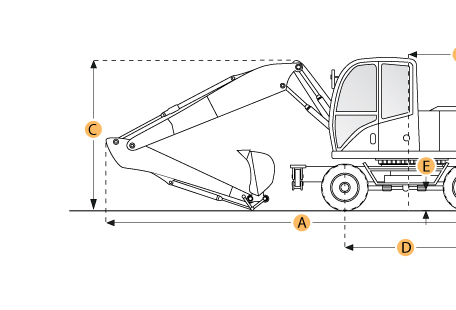 Selected DimensionsSpecificationJonyang - Колёсный экскаватор JYL210EСтрелы/РычагаA. Транспортная длина	9550 ммC. Транспортная высота	3506 ммI. Максимальная глубина резания	9652 ммJ. Максимальная высота погрузки	6980 ммK. Максимальная досягаемость на земле	9420 ммM. Максимальная глубина копания	6152 ммРазмерыB. Общая ширина	2712 ммD. Колёсная база	2960 ммE. Дорожный просвет	300 ммF. Общая ширина с опущенными выносными опорами	3300 ммG. Высота до верха кабины	3060 ммN. Клиренс верхней части	1360 ммДвигательПроизводство	BTМодель	Cummins 65.9-CПолезная мощность	108 кВтРабочие характеристикиДавление редукционного клапана гидравлической системы	30000 кПаЁмкость подачи гидронасоса	390 л/минТрансмиссияМаксимальная скорость передвижения	28 км/чПоворотный механизмСкорость поворота	14 об/минСтрелы/РычагаСтрелы/Рычага	Stick 2600mmТранспортная высота	3506 ммТранспортная длина	9550 ммМаксимальная глубина копания	6152 ммМаксимальная досягаемость на земле	9420 ммМаксимальная глубина резания	9652 ммМаксимальная высота погрузки	6980 ммBoom/Stick Option (MEX) 1Boom/Stick Option (MEX) 1Boom/Stick Option (MEX) 1A. Shipping Length of Unit31.3 ft in9550 mmC. Shipping Height of Unit11.5 ft in3506 mmI. Max Cutting Height31.7 ft in9652 mmJ. Max Loading Height22.9 ft in6980 mmK. Max Reach Along Ground30.9 ft in9420 mmM. Max Digging Depth20.2 ft in6152 mmDimensionsDimensionsDimensionsB. Overall Width8.9 ft in2712 mmD. Wheelbase9.7 ft in2960 mmE. Ground Clearance0.98 ft in300 mmF. Overall Width - Outriggers Down10.8 ft in3300 mmG. Height to Top of Cab10 ft in3060 mmN. Upper Structure Clearance4.5 ft in1360 mmEngineEngineEngineMakeBTBTModelCummins 65.9-CCummins 65.9-CNet Power144.8 hp108 kwOperationalOperationalOperationalHydraulic System Relief Valve Pressure4351.1 psi30000 kPaHydraulic Pump Flow Capacity103 gal/min390 L/minTransmissionTransmissionTransmissionMax Travel Speed17.4 mph28 km/hSwing MechanismSwing MechanismSwing MechanismSwing Speed14 rpm14 rpmBoom/Stick Option (MEX) 1Boom/Stick Option (MEX) 1Boom/Stick Option (MEX) 1Boom/Stick Option (MEX) 1Stick 2600mmStick 2600mmShipping Height of Unit11.5 ft in3506 mmShipping Length of Unit31.3 ft in9550 mmMax Digging Depth20.2 ft in6152 mmMax Reach Along Ground30.9 ft in9420 mmMax Cutting Height31.7 ft in9652 mmMax Loading Height22.9 ft in6980 mmDimensionsDimensionsDimensionsOverall Width8.9 ft in2712 mmOverall Width - Outriggers Down10.8 ft in3300 mmHeight to Top of Cab10 ft in3060 mmWheelbase9.7 ft in2960 mmGround Clearance0.98 ft in300 mmUpper Structure Clearance4.5 ft in1360 mm